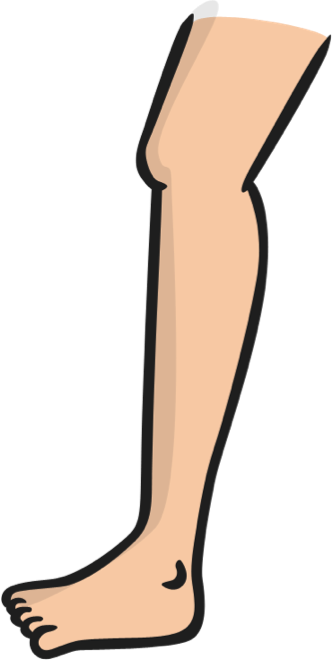 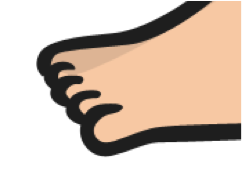 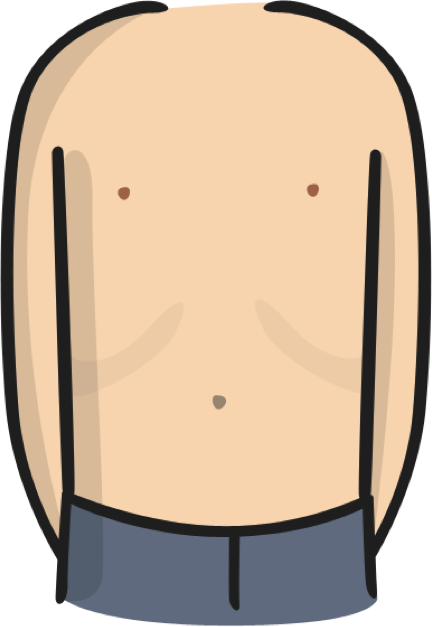 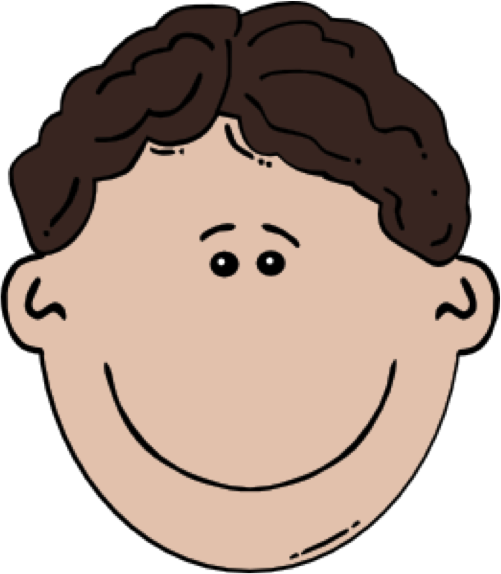 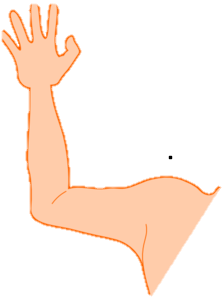 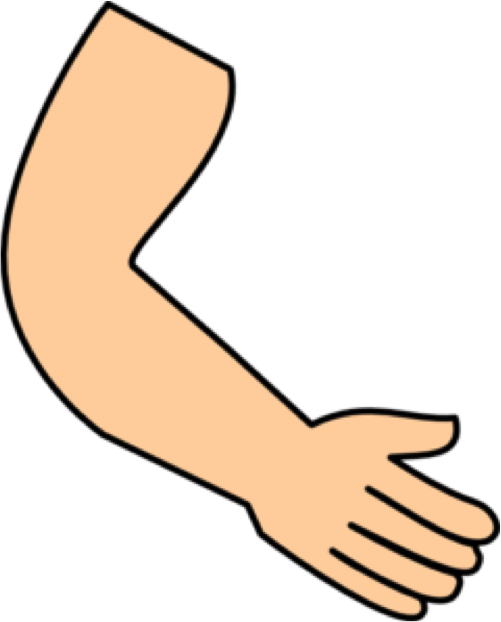 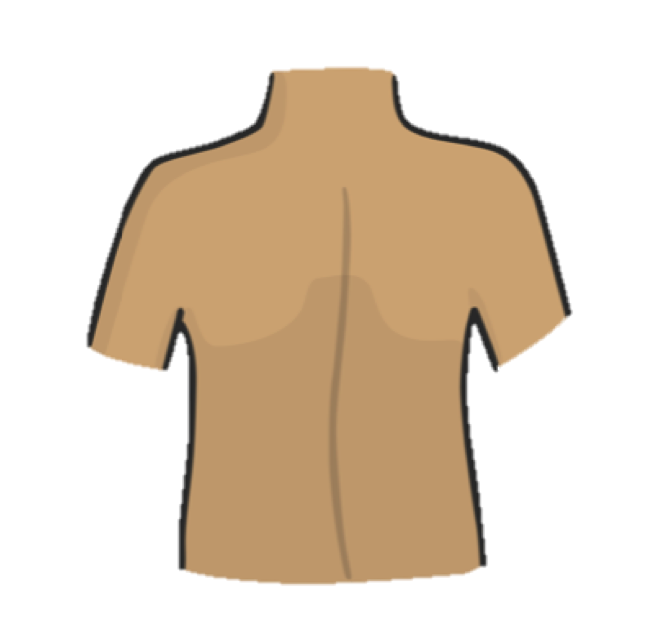 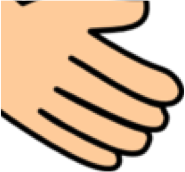 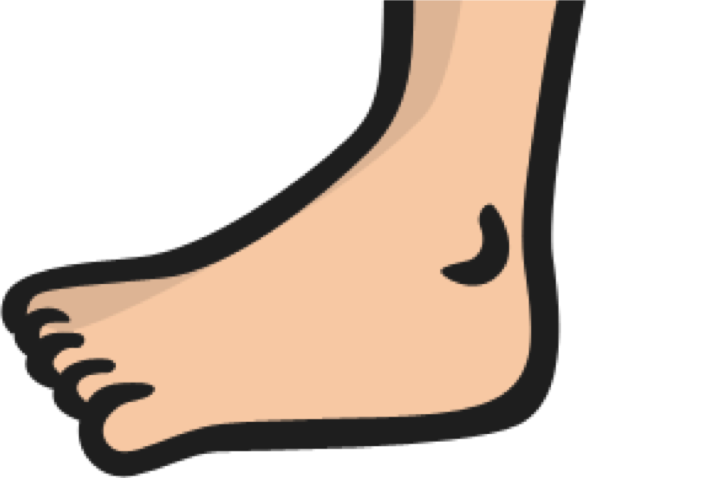 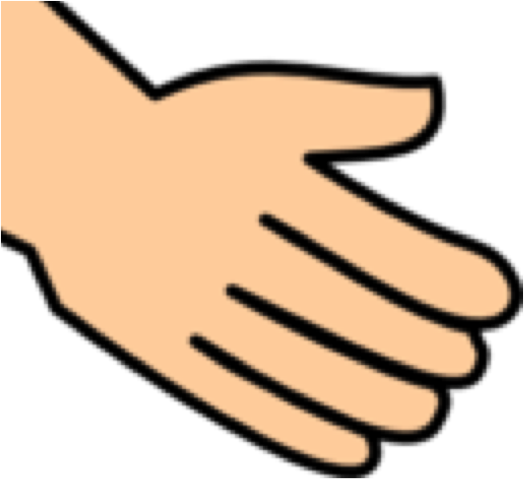 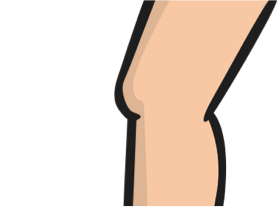 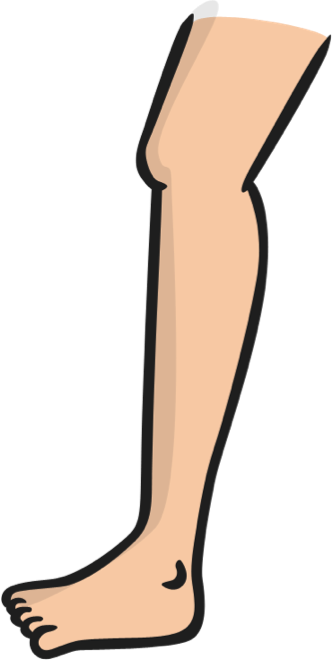 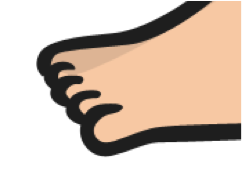 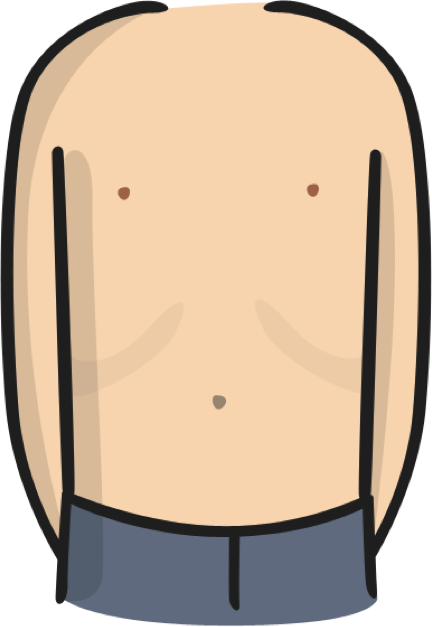 la gambelé ventrel's êpaûlesla mainlé brasles déslé genoulé dosl's ortésla gambelé ventrelé brasla têtelé genoula mainlé pidl's ortéslé pidlé dosl's êpaûlesle brasla gambela mainla têtelé ventrel's êpaûlesles déslé doslé pidlé genoula têtel's ortés